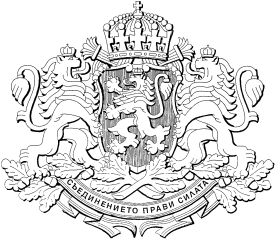 РЕПУБЛИКА  БЪЛГАРИЯМИНИСТЕРСКИ  СЪВЕТПроектРЕШЕНИЕ  № ………………от  ……………………………… г.ЗА одобряване на законопроектНа основание чл. 87, ал. 1 от Конституцията на Република БългарияМИНИСТЕРСКИЯТ  СЪВЕТРЕШИ:1. Одобрява проекта на Закон за изменение и допълнение на Закона за собствеността и ползването на земеделските земи.  2. Предлага на Народното събрание да разгледа и приеме законопроекта по т. 1.3. Министърът на земеделието да представи законопроекта по т. 1 в Народното събрание.МИНИСТЪР-ПРЕДСЕДАТЕЛ:Кирил ПетковГЛАВЕН СЕКРЕТАР на Министерския съвет:Красимир БожановГлавен секретар на Министерството на земеделието: Магдалена ДаковаДиректор на дирекция „Правни дейности и 
законодателство на Европейския съюз”, МЗм:Ивелина Яламова-Колева